村公共设施和公益事业用房建设规划许可相关材料附件2-1  村公共设施和公益事业用房建设规划许可流程图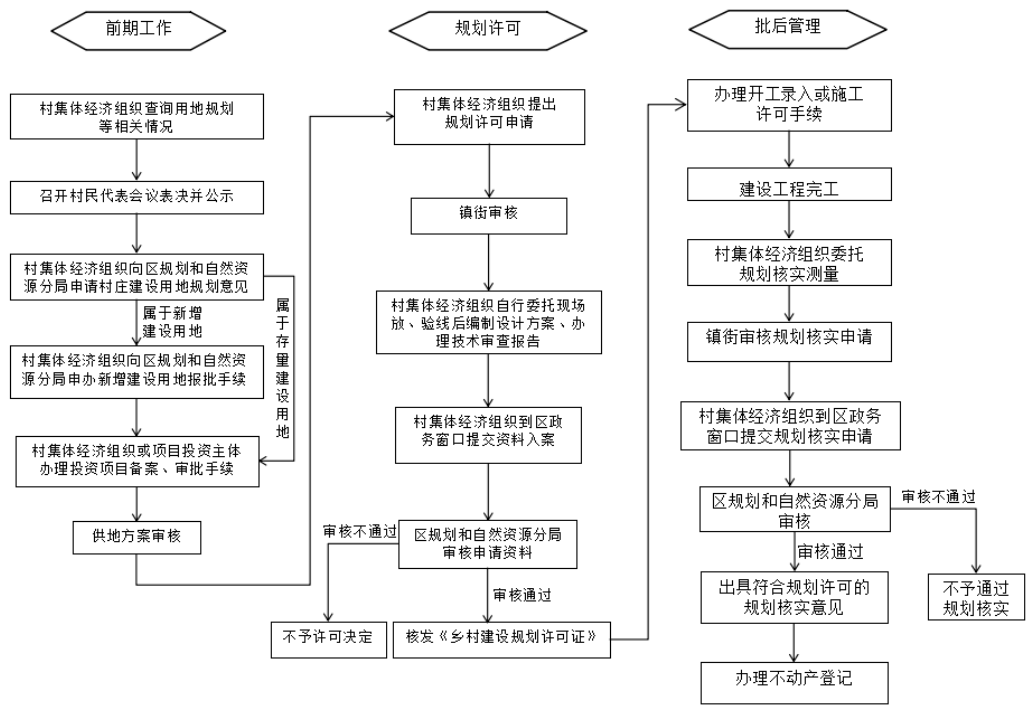 